ПАМЯТКА
Советы родителям “психотерапия неуспеваемости”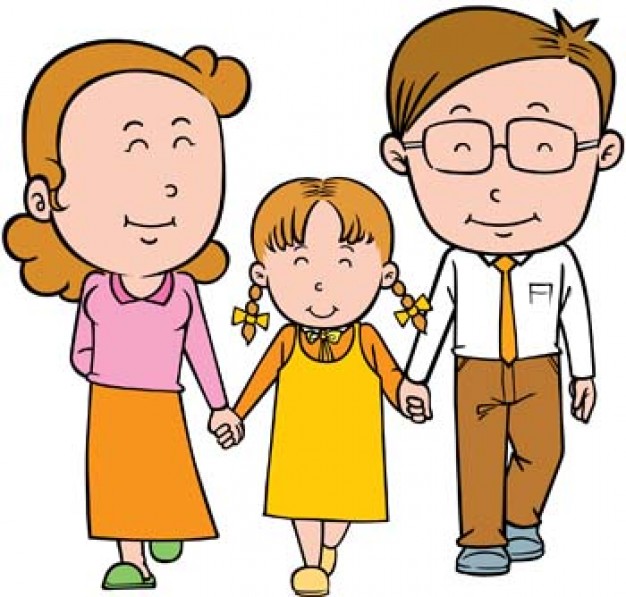 (по материалам О.В. Полянской, Т.И.Беляшкиной)Правило первое: не бей лежачего. “Двойка” - достаточное наказание, и не стоит дважды наказывать за одни и те же ошибки. Оценку своих знаний ребенок уже получил, и дома от своих родителей он ждет спокойной помощи, а не новых упреков.Правило второе: не более одного недостатка в минутку. Чтобы избавить ребенка от недостатка, замечайте не более одного в минуту. Знайте меру. Иначе ваш ребенок просто “отключится”, перестанет реагировать на такие речи, станет нечувствительным к вашим оценкам. Конечно, это очень трудно, но по возможности выберите из множества недостатков ребенка тот, который сейчас для вас особенно переносим, который вы хотите ликвидировать в первую очередь, и говорить только о нем. Остальное же будет преодолено позже либо просто окажется несущественным.Правило третье: за двумя зайцами погонишься... Посоветуйтесь с ребенком и начните с ликвидации тех учебных трудностей, которые наиболее значимы для него самого. Здесь вы скорее встретите понимание и единодушие.Правило четвертое: хвалить - исполнителя, критиковать - исполнение. Оценка должна иметь точный адрес. Ребенок обычно считает, что оценивают всю его личность. В ваших силах помочь ему отделить оценку его личности от оценки его работы. Адресовать к личности надо похвалу. Положительная оценка должна относиться к человеку, который стал чуточку более знающим и умелым. Если благодаря такой вашей похвале ребенок начнет уважать себя за эти качества, то вы заложите еще одно важнейшее основание желания учиться.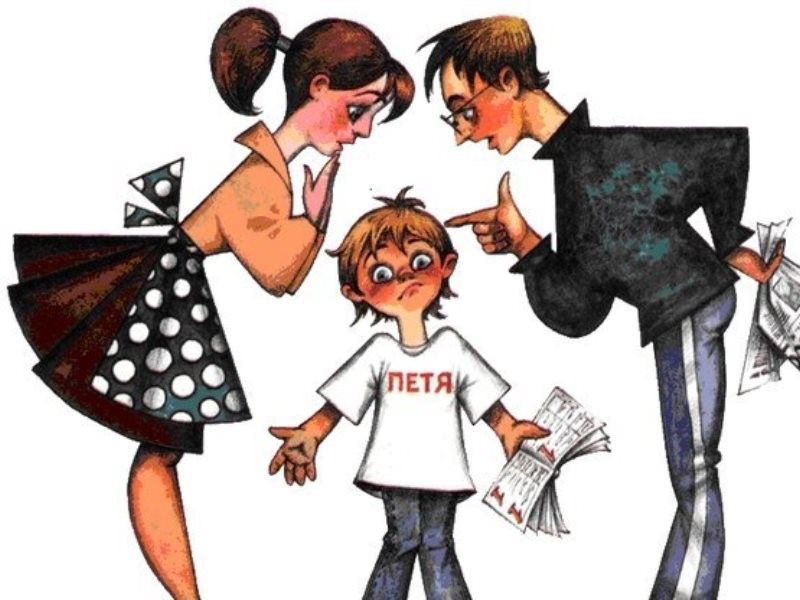 Правило пятое: оценка должна сравнивать сегодняшние успехи ребенка с его собственными вчерашними неудачами. Не надо сравнивать ребенка с успехами соседского. Ведь даже самый малый успех ребенка – это реальная победа над собой, и она должна быть замечена и оценена по заслугам.Правило шестое: не скупитесь на похвалу. Нет такого двоечника, которого не за что было бы похвалить. Выделить из потока неудач крошечный островок, соломинку, и у ребенка возникнет плацдарм, с которого можно вести наступление на незнание и неумение. Ведь родительские: “Не сделал, не старался, не учил” порождает Эхо: “не хочу, не могу, не буду!”Правило седьмое: техника оценочной безопасности. Оценивать детский труд надо очень дробно, дифференцированно. Здесь не годится глобальная оценка, в которой соединены плоды очень разных усилий ребенка – и правильность вычислений, и умение решать задачи определенного типа, и грамотность записи, и внешний вид работы. При дифференцированной оценке у ребенка нет ни иллюзии полного успеха, ни ощущения полной неудачи. Возникает самая деловая мотивация учения: “Еще не знаю, но могу и хочу знать”.Правило восьмое: ставьте перед ребенком предельно конкретные цели. Тогда он попытается их достигнуть. Не искушайте ребенка невыполненными целями, не толкайте его на путь заведомого вранья. Если он сделал в диктанте девять ошибок, не берите с него обещания постараться в следующий раз написать без ошибок. Договоритесь, что их будет не более семи, и радуйтесь вместе с ребенком, если это будет достигнуто.